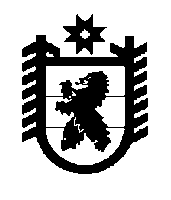    РЕСПУБЛИКА КАРЕЛИЯАдминистрация Лоухского муниципального района   ПОСТАНОВЛЕНИЕ  № 316пгт. Лоухи                                                                                               23 декабря 2021 годаО мерах пожарной безопасности и готовности объектов ЖКХ, энергетики, образования, здравоохранения и социальной сферы к безаварийному прохождению новогодних и рождественских праздничных мероприятий на территории Лоухского  муниципального районаВ целях повышения пожарной безопасности объектов при проведении новогодних и рождественских праздничных мероприятий; повышения надежности функционирования систем жизнеобеспечения, безопасности населения Лоухского района и своевременного принятия мер в случае возникновения аварийных ситуаций на объектах жизнеобеспечения,  администрация Лоухского муниципального районапостановляет:1.Рекомендовать Главам городских, сельских поселений: - обеспечить организацию дежурства ответственных лиц, членов добровольных пожарных формирований в период новогодних и рождественских праздников; - определить порядок проведения праздничных мероприятий (место, дата, время, ф.и.о. ответственных лиц, номер телефона), перечень в населённых пунктах открытых площадок на которых допускается применение пиротехнических средств (изделий);- графики дежурств ответственных лиц предоставить в ЕДДС Лоухского муниципального района;- провести дополнительные инструктажи с персоналом по действиям в случае возникновения пожара и других чрезвычайных ситуаций в соответствии с инструкциями по пожарной безопасности и планами эвакуации людей; проверить наличие и исправность средств пожаротушения, состояние эвакуационных выходов зданий и сооружений, систем пожаротушения и оповещения о пожаре;- обеспечить выполнение первичных мер пожарной безопасности в границах населенных пунктов поселений;  своевременную очистку от снега подъездов к водным пирсам, зданиям; очистку улиц вблизи жилого фонда дорог общего пользования, очистку от снега и льда источников противопожарного водоснабжения (пожарных гидрантов), обустройство прорубей (для забора воды) на водоёмах своих поселений. Особое внимание обратить на выполнение данных мероприятий в непосредственной близости от социально-значимых объектов, объектов с массовым пребыванием людей (школы, детские сады, дома культуры, больницы);- информировать население своих поселений о запрете купания в не оборудованных местах;- при наличии заявок о проведении крещенских купаний от организаций (учреждений), инициативных групп граждан направлять заявки в  инспекторский  участок (пгт. Лоухи) «Центр ГИМС ГУ МЧС России по РК»;- оборудовать места для купания в соответствии с рекомендациями  ГИМС МЧС России и по согласованию с инспекторским  участком (пгт. Лоухи) «Центр ГИМС ГУ МЧС России по РК»;- организовать дежурство должностных лиц администраций в местах проведения крещенских купаний;- при проведении данных мероприятий обеспечить присутствие сотрудников инспекторского  участка (пгт. Лоухи) «Центр ГИМС ГУ МЧС России по РК», а также работников ГБУЗ РК «Лоухская ЦРБ».2. Рекомендовать руководителям образовательных учреждений, домов культуры и социально-значимых объектов района:- обеспечить дежурство при проведении новогодних и рождественских праздничных мероприятий на объектах;- провести с персоналом дополнительные инструктажи по действия в случаях возникновении чрезвычайных ситуаций;- обеспечить соблюдение мер пожарной безопасности и внутриобъектового пропускного режима при проведении праздничных мероприятий, исключив пронос пиротехнических средств.3. Рекомендовать руководителям МУП «Лоухский коммунальный центр», МУП «Чупинский водоканал», ООО «ЖКУ Гарант», ООО «Жилцентр», ООО «ПСК+», ООО «Теплоэнергия», МУП «Чупинский комбинат благоустройства»,  участка теплоснабжения по Лоухскому району ГУП РК «КарелКоммунЭнерго», Лоухского участка АО «Прионежская сетевая компания», Лоухского РЭС ПО СЭС  филиала ПАО «МРСК Северо-Запада» «Карелэнерго»:- организовать проведение внеочередных противоаварийных тренировок персонала организаций ЖКХ с целью приобретения ими практических навыков при ликвидации нарушений в работе систем жизнеобеспечения;- укомплектовать аварийные бригады предприятий личным составом, автотранспортом, запасом ГСМ, необходимым оборудованием и имуществом;- организовать работу аварийных бригад предприятий в период новогодних праздников;- создать необходимые резервы финансовых и материальных средств, для ликвидации аварийных ситуаций на объектах;- принять меры по охране объектов жизнеобеспечения и исключению проникновения посторонних на объекты ЖКХ и энергетики.4. Рекомендовать управляющим организациям ООО «ЖКУ Гарант», ООО «Теплоэнергия», МУП «Чупинский комбинат благоустройства», ООО «Жилцентр», ООО «ПСК+»: - обеспечить закрытие чердаков, подвалов многоквартирных домов, ограничить доступ посторонних лиц;- принять меры к   своевременной очистке кровель, водостоков, крыш козырьков (навесов) от снежных навесов, наледи и сосулек, оградить опасные участки;- обеспечить своевременную уборку от снега и льда крылец, уличных лестниц, пандусов, а также мер по обработке их поверхностей противогололедными материалами (средствами).5. Рекомендовать руководителю ООО «ЖКУ Тасса» организовать в период прохождения новогодних праздников своевременный  вывоз мусора с территорий городских, сельских поселений Лоухского района.6. Рекомендовать ГУП РК «Лоухское ДРСУ» и Лоухскому участку ООО «Технострой» обеспечить круглосуточное дежурство диспетчеров, сил и средств, создания запасов ГСМ в целях своевременной уборки снега и обработки противогололедными средствами дорожного покрытия во избежание дорожно-транспортных происшествий и возникновение чрезвычайных ситуаций на автодорогах Лоухского муниципального района в праздничные и выходные дни.7. Рекомендовать начальнику участка теплоснабжения по Лоухскому району ГУП РК «КарелКоммунЭнерго»:- обеспечить заблаговременный запас, своевременный подвоз топлива (мазута, угля, дров) к котельным Лоухского района;- организовать очистку от снега подъездных путей к объектам жизнеобеспечения.8. Рекомендовать ОМВД России по Лоухскому району обеспечить охрану общественного порядка в местах проведения новогодних праздничных мероприятий на территории Лоухского муниципального района. Обеспечить контроль по соблюдению требований Распоряжения Главы Республики Карелия от 12 марта № 127-р.9. Рекомендовать инспекторскому участку (пгт. Лоухи) «Центр ГИМС ГУ МЧС России» совместно с ОМВД России по Лоухскому району организовать патрулирование водных объектов в период проведения празднования Крещения Господня 18-19 января 2021 года с целью профилактической работы и предупреждения несчастных случаев на водоемах, расположенных на территории Лоухского муниципального района.10. Рекомендовать отделу надзорной деятельности и профилактической работы по Кемскому и Лоухскому районам УНД и ПР ГУ МЧС России по РК продолжить работу по проведению профилактических мероприятий по вопросу обеспечения пожарной безопасности (бесед, памяток, листовок) с руководителями и персоналом организаций, учреждений, туристических объектов Лоухского района.11. Данное постановление опубликовать в районной газете «Наше Приполярье» и разместить на сайте администрации Лоухского муниципального района.12. Контроль за исполнением настоящего постановления оставляю за собой.Глава Администрации Лоухскогомуниципального района                                                              			С.М. Лебедев